May 19th                        June 16th                     July 21nd (double- points)        September 15th  Judge: Marci Fuller    Judge: Jennifer Mosher     Judge: Lori Winters Hinman      Judge: Chrissy SouthwickRain or Shine *   Indoor - 80 x 200   * Outdoor – 100 x 220   • Warm-up 7am-8:45 am * Show starts at 9am sharpGreat Prizes + Paybacks at every show          $8.00 per class        $5.00 grounds/office fee    1. Warm-up 2’ $6.00                              	23. Open Hunter Pleasure-Payback       41. Beginner Hunter O/F Verticals2. Hopeful Hunter O/F 2’                   	24. Classic Hunter O/F 2’6’’                    42. Beginner Hunter Equitation O/F3. Hopeful Hunter O/F 2’                        25. Classic Hunter O/F 2’6’’                    43. Beginner Hunter U/S -  4. Hopeful Hunter U/S                      	26. Classic Hunter Bridle Path Hack      44. Beginner Hunter Equitation                                    			                 45. Beginner Hunter Pleasure-5. Hopeful Hunter Pleasure                    27. Classic Hunter U/S                                                                 Payback6. Novice Rider Equitation O/F 2’           LUNCH7. Novice Rider Hunter O/F 2’                28. Leadline-Equitation 8. Novice Rider Equitation	29. Leadline - Suitability9. Novice Rider U/S                                30. Leadline - Poles                                                                 31. Walk/Trot X-Rails                                       10. Novice Rider Pleasure-Payback       32. Walk/Trot Equitation X-Rails                         11. Pony Hunter O/F 2’                           33. Walk/Trot Hunter U/S                                  12. Pony Hunter O/F 2’                                                                                       13. Pony Hunter U/S                              	34. Walk/Trot Equitation                                                                           	35. Walk/Trot Pleasure                                                  14. Pony Hunter Pleasure                         SCHOOLING BREAK - 10 Minutes15. Low + Slow Hunter O/F 2’3’’             36. Short/Long Stirrups X-Rails                     16. Low + Slow Hunter O/F 2’3’’              37. Short/Long Equitation X-Rails17. Low + Slow Hunter U/S                    38. Short/Long Hunter U/S 18. Low + Slow Hunter Pleasure            39. Short/Long Equitation                                                                                                    40. Short/Long Pleasure-Payback                                                       19. Open Hunter Equitation O/F 2’3’’      SCHOOLING BREAK 10- Minutes20. Open Hunter O/F 2’3’’                                                                                          21. Open Hunter Equitation 22. Open Hunter U/S   • Stalls available at $20 a day                                                      	• All horses must have current coggins’• Oriskany Creek Farm will not be responsible for any loss, injury or damage to horse, rider, spectators or equipment brought to the show• All riders are at their own risk          • All dogs must be on a leash    • Judge’s decision will be final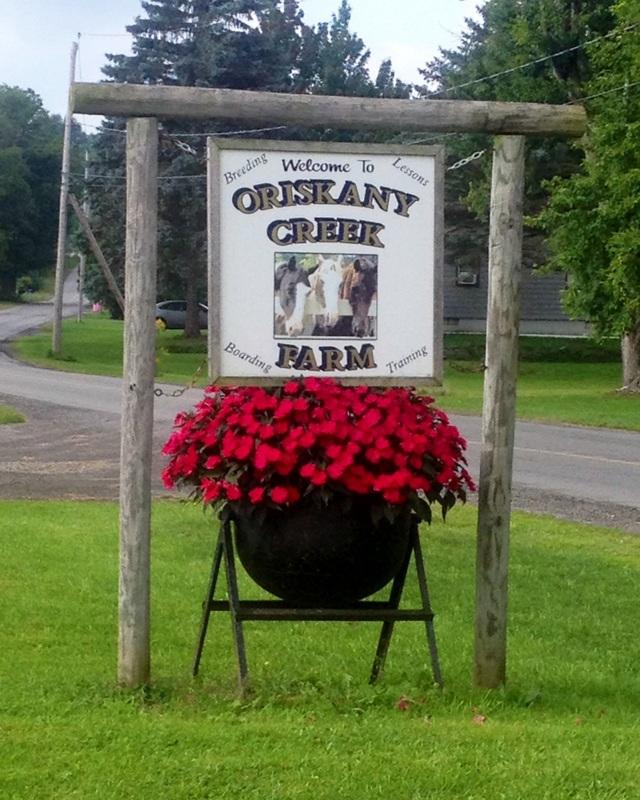 